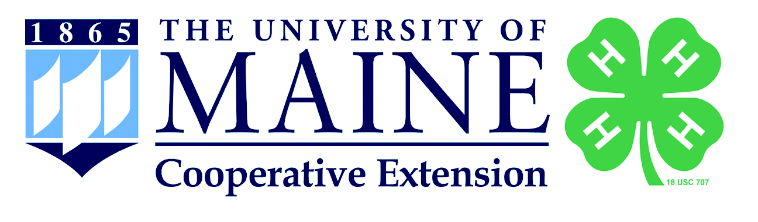 Activity Reflection Tool To be used immediately after a learning experience. Youth can draw, make a video or write to these prompts. This reflection tool can be used by individuals or can be prompts to lead group discussions.We chose a project! This is our project outline:We chose a project! This is our project outline:Who/what we made, helped, raised, grew or improved:How we did it:When we did it:Where we did it:Why we did this:What did you learn? (Can use Life Skills Wheel as a prompt.)What did you learn? (Can use Life Skills Wheel as a prompt.)Was it easy or hard? What was easy or hard about it?Was it easy or hard? What was easy or hard about it?Did you have fun? Do you think your friends had fun too? Why?Did you have fun? Do you think your friends had fun too? Why?